基本信息基本信息 更新时间：2024-05-15 17:45  更新时间：2024-05-15 17:45  更新时间：2024-05-15 17:45  更新时间：2024-05-15 17:45 姓    名姓    名徐小文徐小文年    龄28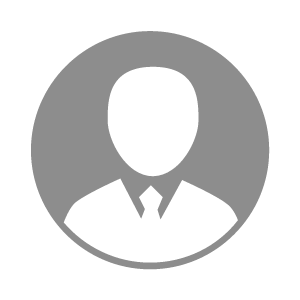 电    话电    话下载后可见下载后可见毕业院校龙岩学院邮    箱邮    箱下载后可见下载后可见学    历本科住    址住    址期望月薪10000-20000求职意向求职意向养猪技术员,动物疫病检验检疫养猪技术员,动物疫病检验检疫养猪技术员,动物疫病检验检疫养猪技术员,动物疫病检验检疫期望地区期望地区湖北省|甘肃省|四川省湖北省|甘肃省|四川省湖北省|甘肃省|四川省湖北省|甘肃省|四川省教育经历教育经历就读学校：龙岩学院 就读学校：龙岩学院 就读学校：龙岩学院 就读学校：龙岩学院 就读学校：龙岩学院 就读学校：龙岩学院 就读学校：龙岩学院 工作经历工作经历工作单位：兰州正大食品有限公司 工作单位：兰州正大食品有限公司 工作单位：兰州正大食品有限公司 工作单位：兰州正大食品有限公司 工作单位：兰州正大食品有限公司 工作单位：兰州正大食品有限公司 工作单位：兰州正大食品有限公司 自我评价自我评价   本人性格开朗、稳重、有活力，待人热情、真诚。专业知识扎实，动手能力强。对待工作认真负责有较强的组织能力、      和团体协作精神，良好的社交能力，善于处理各种人际关系。勤于学习能不断提高自身的能力与综合素质。在未来的工作中，我将以充沛的精力，刻苦钻研的精神来努力工作，稳定地提高自己的工作能力。   本人性格开朗、稳重、有活力，待人热情、真诚。专业知识扎实，动手能力强。对待工作认真负责有较强的组织能力、      和团体协作精神，良好的社交能力，善于处理各种人际关系。勤于学习能不断提高自身的能力与综合素质。在未来的工作中，我将以充沛的精力，刻苦钻研的精神来努力工作，稳定地提高自己的工作能力。   本人性格开朗、稳重、有活力，待人热情、真诚。专业知识扎实，动手能力强。对待工作认真负责有较强的组织能力、      和团体协作精神，良好的社交能力，善于处理各种人际关系。勤于学习能不断提高自身的能力与综合素质。在未来的工作中，我将以充沛的精力，刻苦钻研的精神来努力工作，稳定地提高自己的工作能力。   本人性格开朗、稳重、有活力，待人热情、真诚。专业知识扎实，动手能力强。对待工作认真负责有较强的组织能力、      和团体协作精神，良好的社交能力，善于处理各种人际关系。勤于学习能不断提高自身的能力与综合素质。在未来的工作中，我将以充沛的精力，刻苦钻研的精神来努力工作，稳定地提高自己的工作能力。   本人性格开朗、稳重、有活力，待人热情、真诚。专业知识扎实，动手能力强。对待工作认真负责有较强的组织能力、      和团体协作精神，良好的社交能力，善于处理各种人际关系。勤于学习能不断提高自身的能力与综合素质。在未来的工作中，我将以充沛的精力，刻苦钻研的精神来努力工作，稳定地提高自己的工作能力。   本人性格开朗、稳重、有活力，待人热情、真诚。专业知识扎实，动手能力强。对待工作认真负责有较强的组织能力、      和团体协作精神，良好的社交能力，善于处理各种人际关系。勤于学习能不断提高自身的能力与综合素质。在未来的工作中，我将以充沛的精力，刻苦钻研的精神来努力工作，稳定地提高自己的工作能力。   本人性格开朗、稳重、有活力，待人热情、真诚。专业知识扎实，动手能力强。对待工作认真负责有较强的组织能力、      和团体协作精神，良好的社交能力，善于处理各种人际关系。勤于学习能不断提高自身的能力与综合素质。在未来的工作中，我将以充沛的精力，刻苦钻研的精神来努力工作，稳定地提高自己的工作能力。其他特长其他特长